บันทึกข้อความ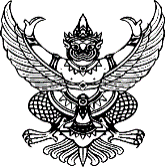 ส่วนราชการ  แผนกวิชา/                     วิทยาลัยการอาชีพสองพี่น้อง	                                 	                                                      ที่  ศธ 0654.12/                                           วันที่	                                 		                                                     เรื่อง   ขออนุญาตจัดซื้อ / จัดจ้าง		                                                                           	 เรียน  ผู้อำนวยการวิทยาลัยการอาชีพสองพี่น้อง	      ด้วยแผนกวิชา/งาน                                                    มีความประสงค์ขอจัดซื้อวัสดุ                                          ตามโครงการ............................................................................................................. ประจำปีการศึกษา 2562   เป็นจำนวนเงิน                                บาท(                                  )  ตาม สผ.1 ที่แนบมาด้วยนี้                 จึงเรียนมาเพื่อโปรดพิจารณา      ลงชื่อ...............................................................................          (..............................................)       หัวหน้าแผนกวิชา/งาน....................(เสนอรองฯ ฝ่าย)      ลงชื่อ.................................................................................            (...................................................)               ............................................................   เรียน  ผู้อำนวยการ        ลงชื่อ.................................................................................	     (นางสาวจันทร์จิรา  อนันตพงศ์)        หัวหน้างานวางแผนและงบประมาณ      ลงชื่อ.................................................................................		      (นายบัญชา  ใจซื่อ)        ทำหน้าที่ รองผู้อำนวยการฝ่ายแผนงานและความร่วมมือ                                    อนุมัติ      ลงชื่อ.................................................................................         (นายบัณฑิต  ออกแมน)        	        	                   ผู้อำนวยการวิทยาลัยการอาชีพสองพี่น้องบันทึกข้อความส่วนราชการ  แผนกวิชา/งานกิจกรรมนักเรียน นักศึกษา  วิทยาลัยการอาชีพสองพี่น้อง                                                                                             ที่  ศธ 0654.12/ก.                                          วันที่  5  สิงหาคม  2562                                                                                       เรื่อง   ขออนุญาตจัดซื้อ / จัดจ้าง		                                                                           	 เรียน  ผู้อำนวยการวิทยาลัยการอาชีพสองพี่น้อง	      ด้วยแผนกวิชา/งานกิจกรรมนักเรียน นักศึกษามีความประสงค์ขอจัดซื้อวัสดุ ตามโครงการ             วันเฉลิมพระชนมพรรษาสมเด็จพระนางเจ้าสิริกิติ์ พระบรมราชินีนาถ พระบรมราชชนนีพันปีหลวง(วันแม่แห่งชาติ)         ประจำปีการศึกษา 2562  เป็นจำนวนเงิน1,000บาท(หนึ่งพันบาทถ้วน)  ตาม สผ.1 ที่แนบมาด้วยนี้                 จึงเรียนมาเพื่อโปรดพิจารณา      ลงชื่อ...............................................................................      (นางอำพร  ฮอลแลนด์)       หัวหน้าแผนกวิชา/กิจกรรมนักเรียน นักศึกษา(เสนอรองฯ ฝ่าย)      ลงชื่อ.................................................................................          (นายวรรณะ  จิตรนพคุณ)            ทำหน้าที่ รองผู้อำนวยการฝ่ายพัฒนากิจการนักเรียน นักศึกษา   เรียน  ผู้อำนวยการ        ลงชื่อ.................................................................................	     (นางสาวจันทร์จิรา  อนันตพงศ์)        หัวหน้างานวางแผนและงบประมาณ      ลงชื่อ.................................................................................		      (นายบัญชา  ใจซื่อ)        ทำหน้าที่ รองผู้อำนวยการฝ่ายแผนงานและความร่วมมือ                                    อนุมัติ      ลงชื่อ.................................................................................         (นายบัณฑิต  ออกแมน)        	        	                   ผู้อำนวยการวิทยาลัยการอาชีพสองพี่น้อง        มีอยู่ในแผนปฏิบัติการใช้เงิน      งบประมาณ ปวช.        งบประมาณ ปวส.        ระยะสั้น         อุดหนุน......................... อุดหนุนค่ากิจกรรมพัฒนาผู้เรียน อุดหนุนค่ากิจกรรมพัฒนาผู้เรียน งบรายจ่ายอื่น…………............................................................................... งบรายจ่ายอื่น…………............................................................................... งบรายจ่ายอื่น…………...............................................................................        ไม่มีอยู่ในแผน รายได้สถานศึกษา รับฝาก………....….…….............................. รับฝาก………....….……..............................        มีอยู่ในแผนปฏิบัติการใช้เงิน      งบประมาณ ปวช.        งบประมาณ ปวส.        ระยะสั้น         อุดหนุน......................... อุดหนุนค่ากิจกรรมพัฒนาผู้เรียน อุดหนุนค่ากิจกรรมพัฒนาผู้เรียน งบรายจ่ายอื่น…………............................................................................... งบรายจ่ายอื่น…………............................................................................... งบรายจ่ายอื่น…………...............................................................................        ไม่มีอยู่ในแผน รายได้สถานศึกษา รับฝาก………....….…….............................. รับฝาก………....….……..............................